УКРАЇНА     ЧЕРНІГІВСЬКА МІСЬКА РАДАВИКОНАВЧИЙ КОМІТЕТ  Р І Ш Е Н Н Я4 січня  2017 року                            м. Чернігів				№ 9Про надання згоди на списання медичного обладнання та огорожі Відповідно до підпункту 1 пункту «а» статті 29 Закону України «Про місцеве самоврядування в Україні», Положення про порядок відчуження, списання, передачі основних засобів, що є комунальною власністю територіальної громади міста Чернігова, затвердженого рішенням міської ради від 26 червня 2012 року «Про затвердження Положення про порядок відчуження, списання, передачі основних засобів, що є комунальною власністю територіальної громади міста Чернігова» (22 сесія 6 скликання) зі змінами та доповненнями, та беручи до уваги витяг з протоколу № 8 засідання робочої групи з питань доцільності списання майна комунальної власності  територіальної громади м. Чернігова від 28 грудня 2017 року, виконавчий комітет міської ради вирішив:1. Надати згоду на списання:1.1. Комунальному лікувально-профілактичному закладу «Чернігівська міська лікарня № 3» Чернігівської міської ради (Янголь В. І.):1.1.1 Ультразвукової системи ALOKA SSD-500, заводський номер МО 1845, інвентарний номер 101470187, рік випуску 1998, балансова первісна  вартість 43 305 грн 12 коп., знос за станом на 1 листопада       2017 року -         42 456 грн 00 коп., ліквідаційна вартість 849 грн 12 коп.;1.1.2 Гастрофіброскопа «Олімпус», заводський номер 2931552, інвентарний номер 101430008, рік випуску 2003, балансова первісна  вартість 37 333 грн 82 коп., знос за станом на 1 листопада      2017 року -                         36 587 грн 14 коп., ліквідаційна вартість 746 грн 68 коп.;1.1.3. Кабінету гідроколонотерапії, заводський номер 079, інвентарний номер 101470208, рік випуску 2001, балансова  первісна вартість                56 414 грн 16 коп., знос за станом на 1 листопада 2017 року - 55 308 грн 00 коп., ліквідаційна вартість 1 106 грн 16 коп.;1.1.4. Огорожі (15 секцій по 3 плити), інвентарний номер 101310021, рік випуску 1989, балансова первісна вартість 10 338 грн 00 коп., знос за станом на 1 листопада 2017 року -  8 035 грн 05 коп., залишкова вартість 2 302 грн 95 коп.1.2. Міській стоматологічній поліклініці Чернігівської міської ради     (Маслак І. М.) установки стоматологічної стаціонарної «ДабіАтлантік», заводський номер 5, інвентарний номер 101470146, рік випуску 1996, балансова первісна  вартість 40 769 грн 00 коп., знос за станом на 1 листопада 2017 року - 40 719 грн 00 коп., ліквідаційна вартість 50 грн 00 коп.2. Списання медичного обладнання та огорожі здійснити згідно із зазначеним вище Положенням.          3. Контроль за виконанням цього рішення покласти на заступника                        міського голови Хоніч О. П.Міський голова                                                                                В. А. АтрошенкоСекретар міської ради                                                                     М. П. Черненок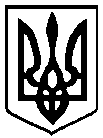 